Приложение № 3 к Извещению о проведении электронного аукциона на выполнение работ по замене стеклопакетов в ИПУ РАНОписание объекта закупки(Техническое задание)на выполнение работ по замене стеклопакетов в ИПУ РАНОбъект закупки: выполнение работ по замене стеклопакетов в ИПУ РАН (далее - Работы).1.1. Место выполнения Работ: г. Москва, ул. Профсоюзная, д. 65, строение 2 (корпус общего назначения), ИПУ РАН (далее – Объект).Краткие характеристики выполняемых Работ:2.1. Работы по замене стеклопакетов на Объекте ИПУ РАН, включают в себя следующие виды работ:  подготовительные работы; демонтажные работы; работы по замене оконных стеклопакетов.2.2. Код ОКПД 2: 43.34.20.190 Работы стекольные прочие, не включенные в другие группировки.Конструктивные особенности алюминиевых стеклопакетов.Объект находится на территории ИПУ РАН, год постройки 1970. Для замены стеклопакетов в алюминиевых витражах необходимо обратить внимание 
на их конструктивные особенности, учитывая год постройки здания. 3.1. Описание конструкции:Стеклопакеты закреплены с наружной стороны рамы по периметру крепления рамы прижимными накладками (стеклодержатель ПС 885-326). Между стеклодержателем и стеклопакетом установлена профильная резина 
и герметик УТ-32 по всему периметру крепления.С внутренней стороны рамы устанолвены планки, которые закреплены к алюминиевой раме 20 (двадцатью) шпильками, по 5 (пять) с каждой стороны (четыре стороны) и затянуты гайками М6, образуя плотную ленту остекления вдоль всего внутреннего фасада здания. 3.2. Материал рамы:- алюминиевые профили, были выполнены по нормам ВИЛС (Всероссийский институт лёгких сплавов) и действующему на тот период времени ГОСТ 8110-56 «Профили прессованные из алюминиевых сплавов. Угловые профили. Сортамент», из алюминиевого сплава АД31-Т, с последующим анодированием. 3.3. Схема крепления стеклопакетов представлена в Приложении № 2 к Техническому заданию.4. Объем выполняемых Работ:4.1. Объем выполняемых работ по замене стеклопакетов включает: демонтаж, монтаж и сопутствующие работы, с характеристиками (стеклопакеты предоставляются Подрядчиком):- вид – однокамерный;- марка (тип) стекла – М6;- толщина стекла – 6 мм;- толщина газозаполнения – 20 мм;- общая толщина стеклопакета – 32 мм.Общая площадь стеклопакетов, подлежащих замена составляет – 96,45 м2.Виды, объёмы Работ и их стоимость указаны в Локальной смете (Приложение № 1 
к Техническому заданию), которая является его неотъемлемой частью.5. Перечень Работ, сроки их выполнения. Требование к выполнению Работ.         В течение 5 (пяти) рабочих дней с даты заключения Контракта Подрядчик разрабатывает и направляет посредством электронной почты Заказчику Проект производства Работ (далее - ППР) по замене стеклопакетов. При разработке ППР следует руководствоваться требованиями, которые изложены в действующих нормативных документах:- Приказ Федеральной службы по экологическому, технологическому и атомному надзору от 26.11.2020 № 461 «Об утверждении федеральных норм и правил в области промышленной безопасности «Правила безопасности опасных производственных объектов, на которых используются подъемные сооружения»;- Приказ Минстроя России от 24.12.2019 № 861/пр «Об утверждении СП 48.13330.2019. Свод правил. Организация строительства. СНиП 12-01-2004»;- Постановление Госстроя РФ от 17 сентября 2002 г. № 122 «О Своде правил "Решения по охране труда и промышленной безопасности в проектах организации строительства и проектах производства работ».Заказчик в течение 3 (трех) рабочих дней с даты получения ППР от Подрядчика подписывает его (или выставляет мотивированный отказ с замечаниями по ППР) 
и направляет один экземпляр в адрес Подрядчика. Если в процессе выполнения Работ возникает необходимость внесения отдельных изменений в ППР без изменения срока, то такие изменения производятся по согласованию Сторон в письменной форме.Выполнение пределах участков проведения Работ защитного покрытия полов, мебели, элементов благоустройства (при необходимости);Оформление необходимых протоколов, заключений и актов.Другие сопутствующие Работы, предусмотренные согласованным ППР.Подрядчик обязан:- выполнять Работы в порядке и на условиях, предусмотренных Контрактом 
и Техническим заданием, а также в соответствии с требованиями действующих актов, указанных в разделе 9 Технического задания, строго соблюдать срок выполнения Работ, предусмотренный Контрактом; - выполнить полный комплекс Работ согласно Техническому заданию своими силами и/или силами привлеченных субподрядчиков, обладающих специальными знаниями, навыками, специальным оборудованием и т.п., по видам (содержанию) Работ, знающих действующую нормативную и техническую документацию на соответствующие виды Работ, прошедшими предварительный медицинский осмотр и инструктаж по технике безопасности, обладающими навыками и опытом работ, связанным с выполнением данного вида Работ, предусмотренных в Техническом задании. Подрядчик несет ответственность перед Заказчиком за неисполнение или ненадлежащее исполнение обязательств субподрядчиками;- обеспечить работников, выполняющих Работы специальной одеждой, обувью, средствами индивидуальной защиты (касками, рукавицами, монтажными поясами и др.). Обеспечение работников инвентарем, оборудованием, механизмами и материалами для выполнения необходимого объема Работ возлагается на Подрядчика в строгом соответствии с технологической последовательностью производства выполняемых Работ и входит в стоимость Работ (цену Контракта);- производить Работы только в отведенной для них зоне с минимально необходимым количеством технических средств и механизмов для сокращения шума, пыли и загрязнения воздуха;- не допускать в помещения и к оборудованию в зоне ведения ремонтных работ на период их проведения посторонних лиц;- работа с электрофицированным инструментом должна производиться только 
при наличии соответствующей разрешительной документацией и лицами, имеющими удостоверение, подтверждающее допуск к этим работам;- при производстве высотных работ Подрядчик обязан оснастить рабочих (работников) необходимой страховкой, комплектами для привязывания предварительно прошедшими испытания и поверку. При работе на высоте, во избежание падения людей, материалов 
и инструмента с крыши возвести временное ограждение, высотой не менее 1 м;- персонал (работники) Подрядчика обязан соблюдать конфиденциальность в отношении сведений о Заказчике, если эти сведения получены работниками (персоналом) Подрядчика вовремя их нахождения на территории или в помещениях Заказчика.Подрядчик должен гарантировать:- возможность нормальной, безаварийной эксплуатации Объекта на протяжении нормативного срока, установленного Техническим заданием и законодательством Российской Федерации; - высокое качество всех Работ, смонтированного оборудования, систем, установок, механизмов, инженерных конструкций;- своевременное устранение за свой счет недостатков, дефектов и отказов, выявленных 
в период гарантийного срока результатов выполненных Работ на Объекте.6. Порядок выполнения работ:Выполняемые Работы должны осуществляться без повреждений конструкции оконных блоков, инженерных коммуникаций и прочего имущества Заказчика. Подрядчик несет материальную ответственность за ущерб, причиненный Заказчику, его сотрудникам, физическим лицам, движимому и недвижимому имуществу Заказчика, а также окружающей среде. Стеклопакеты должны быть в упаковке, обеспечивающей их сохранность при транспортировке, упаковка не должна содержать вскрытий, вмятин, порезов.Стеклопакеты должны быть без трещин, сколов, пузырей и царапин, смещений стекол по отношению друг к другу (без нарушения геометрии), разрывов бутилового слоя по периметру дистанционной рамки, подтеков на внутренней стороне стекла в составе стеклопакета. 6.1. Подготовительные работы:- выезд представителя Подрядчика на место для проведения уточняющих замеров оконных проемов и блоков для дальнейшего изготовления стеклопакетов;- проведение замера стеклопакетов. Для точного измерения стеклопакетов необходимо выполнить снятие алюминиевых планок по периметру крепления 4 (четыре) планки по краям стеклопакета, закрепленными 5 (пятью) гайками М6 с каждой стороны, всего 20 (двадцать) гаек.6.2. Демонтаж старых конструкций стеклопакетов. 6.3. Работы по замене оконных стеклопакетов: - изготовление по ГОСТ 24866-2014 «Межгосударственный стандарт. Стеклопакеты клееные. Технические условия» и ГОСТ 30826-2014 «Межгосударственный стандарт. Стекло многослойное. Технические условия»;-  доставка стеклопакетов автотранспортом, оснащенным для перевозки стеклопакетов;- подъем стеклопакетов к месту установки;- очистка пазов, в которые будут установлены стеклопакеты, от остатков герметика, профильной резины, мусора и грязи;  - герметизация продольных наружных швов осуществляется атмосферостойкими силиконовыми герметиками черного цвета. Для герметизации и утепления требуется обязательное нанесение герметика с внутренней стороны алюминиевой планки, которая крепит стеклопакет. Обязательное крепление планки 20 (двадцатью) гайками М6 по 5 (пять) штук с 4 (четырех) сторон;- уборка мусора, вывоз и утилизация разбитых стеклопакетов с предоставлением документов по вывозу и утилизации стекла. Сбор, вывоз и утилизация мусора и отходов от производства ремонтно-строительных работ производиться Подрядчиком самостоятельно, за свой счет с соблюдением требований действующих нормативных актов.Работы выполняются без прерывания рабочего процесса работников Заказчика 
в условиях функционирующего учреждения Заказчика (Понедельник – Четверг: 09:30-18:15, Пятница: 09:30-17:00) по рабочим дням, а также в выходные и праздничные дни (по согласованию с Заказчиком);Работы выполняются профессионально, с соблюдением последовательности осуществления требуемых технологических операций.Запрещается хранение в помещении, предоставляемом Заказчиком, легковоспламеняющихся, ядовитых и иных аналогичных веществ, способных причинить ущерб здоровью работников Заказчика, либо имуществу последнего.Во время нахождения на территории Заказчика представителей Подрядчика, Подрядчик обязан обеспечить соблюдение своими работниками установленных у Заказчика правил пропускного и охранного режима, противопожарного режима, правил охраны труда 
и техники безопасности, в том числе провести необходимый инструктаж указанных лиц.Подрядчик выполняет Работы надлежащего качества в соответствии с требованиями, установленными Контрактом, законодательством Российской Федерации, государственными стандартами, иными нормами и правилами и обеспечивает постоянный контроль качества за выполняемыми Работами.   Подрядчик должен соблюдать правила привлечения и использования иностранной 
и иногородней рабочей силы, установленные законодательством Российской Федерации 
и нормативными правовыми актами города Москвы. Подрядчик обеспечивает получение разрешительных документов и согласований от соответствующих органов, необходимых для производства предусмотренных Контрактом Работ, которые представляет Заказчику 
до начала выполнения Работ при открытии Объекта к производству работ.7. Требования к безопасности выполнения Работ:Ответственность за нарушение требований техники безопасности при выполнении Работ и компенсация ущерба пострадавшим в течение всего срока действия Контракта лежит на Подрядчике. Подрядчик обязуется самостоятельно выплачивать пострадавшим страховые взносы по страховке на случай возможного получения трудового увечья при выполнении Работ.При выполнении Работ Подрядчик обязан соблюдать требования пожарной безопасности. Подрядчик гарантирует, что применяемое оборудование, механизмы и материалы соответствуют следующим требованиям:используемое при выполнении Работ оборудование, механизмы и материалы отвечают требованиям безопасности, разрешены к применению на территории Российской Федерации и Подрядчик гарантирует обеспечение их надлежащего хранения и применения;постоянно обеспечивается наличие оборудования, механизмов и материалов, необходимых для обеспечения качественного выполнения Работ на Объекте Заказчика;Персоналу Подрядчика запрещается:употребление спиртных напитков, наркотических средств и психотропных веществ   на территории Заказчика;курение не в специально отведенных местах на территории Заказчика; появление в состоянии алкогольного и наркотического опьянения на территории Заказчика.При эксплуатации электрооборудования должны быть соблюдены требования электробезопасности в соответствии с требованиями нормативами, установленными правовыми актами Российской Федерации.8. Общие требования к Работам. Подрядчик обязан соблюдать следующие условия:- выполнить принятые на себя обязательства по выполнению Работ в соответствии с Техническим заданием и Контрактом;- Работы выполняются на охраняемом Объекте собственными силами Подрядчика и/или привлеченными им силами;- Работы выполняются под контролем представителя Заказчика (технический надзор);- до начала выполнения Работ, в течение 1 (одного) рабочего дня с даты заключения Контракта, Подрядчик обязан предоставить Заказчику приказ о назначении представителя(ей) Подрядчика, ответственного за проведение работ на Объекте, ответственного по пожарной безопасности и ответственного за электробезопасность, а также обеспечить наличие у рабочих бригады и предъявление Заказчику до начала выполнения Работ следующих оригинальных документов:1) письмо-направление от подрядной организации со списком работников Подрядчика, где должно быть указано название фирмы, реквизиты, адрес, объем, сроки и место Работ со ссылкой на Контракт, печать, подпись2) наряд (задание, распоряжение на Работы), наряд-допуск на Работы повышенной опасности3) личные квалификационные документы, оформленные в установленном порядке, 
с печатью и записью о периодической переаттестации (группа по электробезопасности и др.)Оригиналы документов, которые не могут быть оставлены у Заказчика (личные документы и т.п.), представляются Подрядчиком на обозрение с одновременной передачей Заказчику заверенных копий таких документов для помещения их в папку контроля хода Работ.4) список автомашин (при необходимости) с указанием государственного номера, региона регистрации и марки автомобиля; - представители и работники Подрядчика обязаны находиться на Объекте в чистой специализированной одежде и СИЗ;Подрядчик должен выполнять требования, предъявляемые Заказчиком при осуществлении технического надзора за ходом Работ, уполномоченными представителями контролирующих и надзорных органов.Подрядчик обязан обеспечить Объект всеми видами материально-технических ресурсов в строгом соответствии с технологической последовательностью производства ремонтно-строительных работ.Подрядчик приступает к проведению демонтажных работ на участке работ только при условии доставки на Объект Заказчика материалов, предусмотренных Техническим заданием, в объеме, необходимом для завершения Работ на Объекте. Заказчик не допускает проведение демонтажных Работ на участке работ до момента исполнения Подрядчиком требования настоящего пункта Технического задания.При проведении Работ использовать временные ограждающие конструкции и предупреждающие знаки.Все Работы, выполняемые в рамках Контракта, связанные с отключением инженерных коммуникаций, должны согласовываться с Заказчиком путем направления уведомления на электронную почту Заказчика, не позднее чем за 24 часа до планируемого срока 
их проведения, с обозначением конкретных сроков начала и окончания Работ.Работы выполняются на действующем Объекте Заказчика, в связи с чем Заказчик вправе по соглашению с Подрядчиком, приостановить выполнение Работ с отметкой в журнале производства работ на срок до 8-ми часов на основании внутреннего распорядка Заказчика.С целью осуществления контроля качества выполнения Работ, Подрядчик предоставляет ответственному представителю Заказчика доступ к выполняемым Работам в любое время в течение всего срока действия Контракта.9. Требования к качественным характеристикам работ, требования к функциональным характеристикам товаров, подлежащих использованию при выполнении работ. Требования к безопасности работ. Выполнение Работ должно соответствовать следующим действующим строительным нормам, правилам и стандартам: - ГОСТ 21519-2003 «Межгосударственный стандарт. Блоки оконные из алюминиевых сплавов. Технические условия»;- ГОСТ 24866-2014 «Межгосударственный стандарт. Стеклопакеты клееные. Технические условия»;- СП 48.13330.2019 «СНИП 12-01-2004 Организация строительства»;- СП 70.13330.2012 «СНИП 3.03.01-87 Несущие и ограждающие конструкции»;- СП 49.13330.2010 «Безопасность труда в строительстве. Часть 1. Общие требования».10. Требования соответствия нормативным документам (лицензии, допуски, разрешения, согласования).  В соответствии с условиями Контракта при выполнении Работ на высоте все специалисты Подрядчика должны иметь документы (удостоверения), подтверждающие допуск к работам на высоте, в соответствии с Приказом Министерства труда и социальной защиты Российской Федерации от 16.11 2020 г. № 782н «Об утверждении Правил по охране труда при работе на высоте».11. Срок выполнения Работ, периоды выполнения условий контракта:Срок выполнения работ: 45 (сорок пять) календарных дней с даты заключения Контракта.Подрядчик должен выполнять Работы в сроки в соответствии с Графиком производства работ (Календарный план), входящим в состав ППР; соблюдение сроков в соответствии с Графиком производства работ (Календарный план) является одним из условий исполнения Контракта.График производства работ (Календарный план) предоставляется Подрядчиком в течение 5 (пяти) рабочих дней с даты заключения Контракта в составе ППР и согласовывается Заказчиком. Подрядчик имеет право досрочно завершить Работы по письменному согласованию с Заказчиком.12. Требования к выполненным работам и иные показатели, связанные 
с определением соответствия выполненных работ потребностям Заказчика, приемка выполненных работ.Приемка и оплата выполненных Работ осуществляется в соответствии с условиями Контракта. 13. Качественные и количественные характеристики поставляемых товаров, выполняемых работ, оказываемых услугКачество используемых Подрядчиком материалов должно соответствовать или превосходить технические и качественные характеристики, приводимые в Техническом Задании. Подрядчик выполняет объем Работ своими материалами и средствами, с использованием материалов, соответствующих государственным стандартам, техническим условиям и СНиП, обеспеченными техническими паспортами, сертификатами и др. документами, удостоверяющими их качество. После заключения Контракта: в случае использования при производстве Работ товаров, подлежащих обязательной сертификации (декларации) в соответствии с действующим законодательством РФ, подрядчик предоставляет Заказчику копии документов, подтверждающих сертификацию (декларирование) такой продукции (товара). 14. Требования к гарантийному сроку работ и (или) объему предоставления гарантий14.1. Гарантийный срок на выполненные Работы начинает действовать с даты подписания документа о приемке и составляет 36 (тридцать шесть) месяцев. Гарантийный срок на материалы, применяемые при выполнении Работ, определяются заводом-изготовителем, но не менее 12 месяцев с даты подписания документа о приемке.Если в гарантийный период обнаружатся дефекты, допущенные по вине Подрядчика 
и препятствующие нормальной эксплуатации Объекта, то Подрядчик обязан их устранить 
в согласованный Сторонами срок за свой счет.Подрядчик несет ответственность за все нарушения, допущенные им при выполнении Работ на Объекте с возмещением всех штрафных санкций, предъявленных органами Мосжилинспекции, Объединения  административно-технических  инспекций  города  Москвы,  Мосгосстройнадзора, Ростехнадзора и другими контролирующими органами и устраняет эти нарушения с предъявлением, контролирующим органам документов, подтверждающий факт устранения этих нарушений.14.2. Подрядчик обязан гарантировать возмещение ущерба причиненного имуществу Заказчика, (хищения, утраты, порчи и т.п.) произошедших по вине Подрядчика при проведении Работ и в период действия гарантийного срока (порча имущества, вызванная обрушением конструкций и т.д.).14.3. Подрядчик обязан гарантировать возмещение ущерба, причиненного здоровью персонала (работникам) Заказчика и иным лицам на Объекте произошедшего при проведении Работ или в период действия гарантийного срока (причинение вреда здоровью, вызванное воздействием материалов, не соответствующих стандартам качества, обрушением конструкций и т.д.).15. Приложения к Техническому заданию:- Приложение № 1 – Локальная смета на выполнение работ по замене стеклопакетов в ИПУ РАН;- Приложение № 2 – Схемы крепления стеклопакетов. Приложение № 1 к Техническому заданиюЛокальная сметана выполнение работ по замене стеклопакетов в ИПУ РАН(прилагается в виде отдельного файла)                   Приложение № 2 к Техническому заданию                                     Схемы крепления стеклопакетов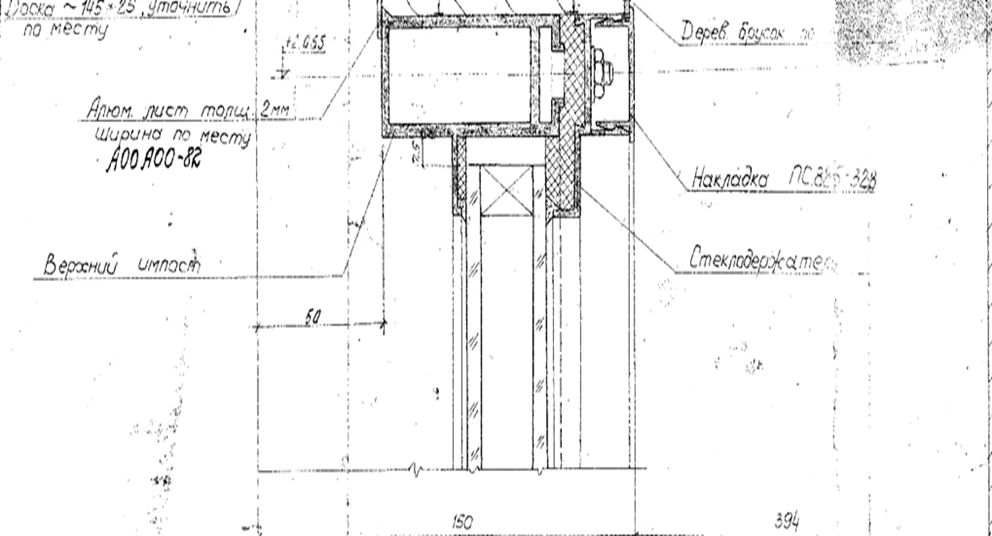 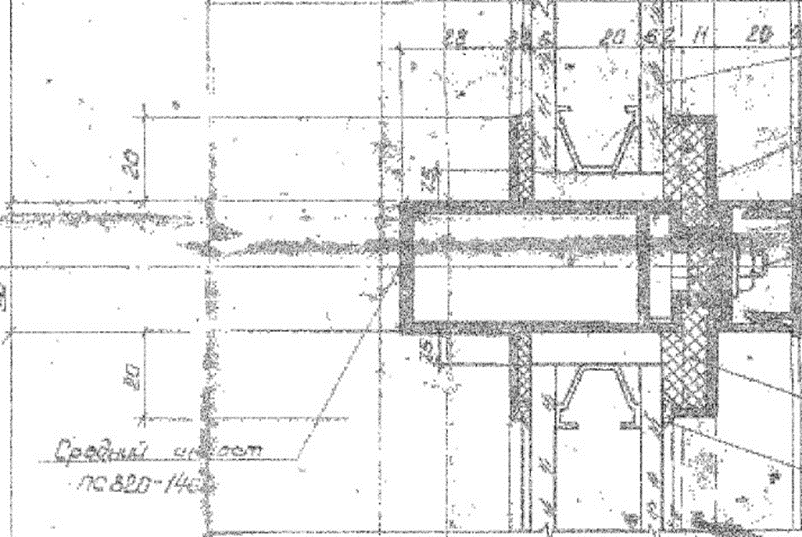 